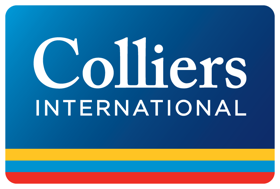 More Colliers International in KatowiceWarsaw, April 29, 2020 – Colliers International, a leading commercial real estate advisory firm, has become the manager of the first stage of the Katowice office complex Face2Face Business Campus, owned by Echo Investment. Thus, the Silesian portfolio of the Property Management Department has grown to over 40 thousand sq m of office space.Face2Face Business Campus is a complex of two office buildings located in the former sports hall of Huta Baildon. The lower of the buildings, a seven-storey one, is already in use, while the construction of the higher one, a fourteen-storey one, will be completed by the end of 2020. The investment is being built at the junction of Chorzowska and Grundmanna Streets, right at the entrance to the centre of Katowice, in the vicinity of Drogowa Trasa Średnicowa and opposite Silesia City Center.The complex will have a total of over 46 thousand sq m of office space and additional retail and service premises.Colliers International manages the first stage of the property, which offers almost 21,000 sq m of modern office space. DAZN, STATS and Honeywell have their offices here, while Medicover Polska has opened a well-equipped medical centre. There are 765 parking spaces planned in underground car parks and around the buildings. In the complex there will be electric car charging stations and parking spaces for bicycles. People coming to work by bike can use cabinets and showers. The distinctive feature of this investment by Echo Investment is the common spaces. The tenants and guests of the complex will also have at their disposal a large green patio between the buildings with a rest zone and a gastronomic area.Face2Face has been designed in accordance with sustainable construction standards and is BREEAM certified at Excellent level. The modern architecture of the building is the work of a renowned Warsaw-based studio Group 5 architects.“We are constantly expanding our portfolio in regional cities. We have been present in Katowice since 2016. Currently, we manage a prestigious and recognisable office building there. Joining our Silesian portfolio Face2Face will significantly increase its value,” says Agnieszka Krzekotowska, partner and director of the Property Management at Colliers International.Face2Face Business Campus is another investment in Katowice developed by Echo Investment, the largest Polish developer with extensive experience in the main sectors of the real estate market: residential, retail and service, office and hotel.-- End --About Colliers International
Colliers International (NASDAQ, TSX: CIGI) is a leading real estate professional services and investment management company. With operations in 68 countries, our more than 15,000 enterprising professionals work collaboratively to provide expert advice to maximize the value of property for real estate occupiers, owners and investors. For more than 25 years, our experienced leadership, owning approximately 40% of our equity, has delivered compound annual investment returns of almost 20% for shareholders. In 2019, corporate revenues were more than $3.0 billion ($3.5 billion including affiliates), with $33 billion of assets under management in our investment management segment. Learn more about how we accelerate success at corporate.colliers.com, Twitter @Colliers or LinkedIn.Colliers International has been active in the Polish market since 1997 and operates through offices in Warsaw, Kraków, Wrocław, Poznań, Gdańsk, Katowice, Łódź and Lublin with 300 employees in total. The company has been often honored for its achievements by industry organizations such as Eurobuild, CIJ Journal, CEE Quality Awards and the International Property Awards. Colliers’ distinctions include the “Outsourcing Star”, given in recognition of its status as one of the most active real estate advisors in the outsourcing sector; and the “Gazele Biznesu” for being one of the most dynamically developing companies in Poland. More about Colliers International in Poland at Colliers.pl and our LinkedIn, Instagram, YouTube and Facebook pages. For further information, please contact: